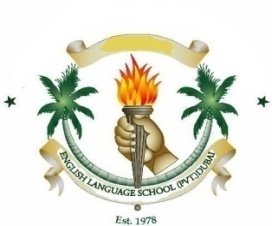                             ENGLISH LANGUAGE PRIVATE SCHOOL, DUBAI                                                                 SCHOLASTIC SESSION: 2020-2021SCHEME OF WORK FOR THE AUTUMN TERM (30th Aug; 2020 - 10th Dec; 2020)         Name of the Teacher: Faryal Naeem                   Subject:  ENGLISH LANGUAGE                                             Year: 9ABCDJaspal KaurHead of the Department.DateWeekModel of learning TopicTopicSkillsSkillsCross-curricular linksCross-curricular linksSpecific learning objectivesSpecific learning objectivesResourcesResourcesHome learning/ HomeworkHome learning/ HomeworkAssessment Platform / Apps for AFLAssessment Platform / Apps for AFL30th Aug., 2020to3rd Sept.,20201st WeekBlended LearningIce-Breaking Introductory weekDiagnostic testSharing plansIce-Breaking Introductory weekDiagnostic testSharing plansSocial LinkingSpeaking in general ExploringSocial LinkingSpeaking in general ExploringSocial – LinkingLanguage ArtsLinguistics   Social – LinkingLanguage ArtsLinguistics   Students will be able to:Get themselves familiar with paper pattern.They will recognise the pattern, what and when to do.To break the ice with students. To make them understand the new ways of new grade.Sharing plans and new concepts with them Students will be able to:Get themselves familiar with paper pattern.They will recognise the pattern, what and when to do.To break the ice with students. To make them understand the new ways of new grade.Sharing plans and new concepts with them Edu-tech tools YouTube Century ToolsPPTs Open book Resources Online resources available PresentationsEdu-tech tools YouTube Century ToolsPPTs Open book Resources Online resources available PresentationsPractice language and grammar basic rules with comprehension to get themselves started with the work to be done. Links will be provided for practice by teacher. Practice language and grammar basic rules with comprehension to get themselves started with the work to be done. Links will be provided for practice by teacher. Google forms Online Tests QuizzizExit/Entry Cards Padlet Kahoot Nearpod etc. Checklists Rubrics Self- AssessmenTeacher’s Choice Google forms Online Tests QuizzizExit/Entry Cards Padlet Kahoot Nearpod etc. Checklists Rubrics Self- AssessmenTeacher’s Choice 4th & 5th September are Weekly Holidays4th & 5th September are Weekly Holidays4th & 5th September are Weekly Holidays4th & 5th September are Weekly Holidays4th & 5th September are Weekly Holidays4th & 5th September are Weekly Holidays4th & 5th September are Weekly Holidays4th & 5th September are Weekly Holidays4th & 5th September are Weekly Holidays4th & 5th September are Weekly Holidays4th & 5th September are Weekly Holidays4th & 5th September are Weekly Holidays4th & 5th September are Weekly Holidays4th & 5th September are Weekly Holidays4th & 5th September are Weekly Holidays4th & 5th September are Weekly Holidays4th & 5th September are Weekly Holidays6th Sept., 2020to10th Sept.,20202nd WeekActive & Passive  Continuous tense (Complete)Identification,Structure,Formulation,UsageActive & Passive  Continuous tense (Complete)Identification,Structure,Formulation,UsageCritical thinkingAnalytical approachGrammatical skillsCreative WritingLanguage skillsCritical thinkingAnalytical approachGrammatical skillsCreative WritingLanguage skillsLinguistics Social – LinkingLanguage ArtsHumanities   Linguistics Social – LinkingLanguage ArtsHumanities   To comprehend the structure of passive voice continuous. Apprehend its structure and formulation. Remember and analyse its usage. Apply it in writing. To comprehend the structure of passive voice continuous. Apprehend its structure and formulation. Remember and analyse its usage. Apply it in writing. Edu-tech tools YouTube Century ToolsPPTs Open book Resources Online resources available PresentationsEdu-tech tools YouTube Century ToolsPPTs Open book Resources Online resources available PresentationsPractice sentences will be given and its usage. Either online practice links or sentences can be allotted by teachers as well.Students must practice conversation from active to passive.Practice sentences will be given and its usage. Either online practice links or sentences can be allotted by teachers as well.Students must practice conversation from active to passive.Google forms Online Tests QuizzizExit/Entry Cards Padlet Kahoot Nearpod etc. Checklists Rubrics Self- AssessmentGoogle forms Online Tests QuizzizExit/Entry Cards Padlet Kahoot Nearpod etc. Checklists Rubrics Self- Assessment11th & 12th September are Weekly Holidays11th & 12th September are Weekly Holidays11th & 12th September are Weekly Holidays11th & 12th September are Weekly Holidays11th & 12th September are Weekly Holidays11th & 12th September are Weekly Holidays11th & 12th September are Weekly Holidays11th & 12th September are Weekly Holidays11th & 12th September are Weekly Holidays11th & 12th September are Weekly Holidays11th & 12th September are Weekly Holidays11th & 12th September are Weekly Holidays11th & 12th September are Weekly Holidays11th & 12th September are Weekly Holidays11th & 12th September are Weekly Holidays11th & 12th September are Weekly Holidays11th & 12th September are Weekly Holidays13th Sept., 2020to17th Sept.,20203rd WeekUnseen comprehension 1Simple to complex inferences with impact+All Tenses revisionUnseen comprehension 1Simple to complex inferences with impact+All Tenses revisionCritical thinkingSkimming / Scanning.SequencingInferencesComprehensionRetrieval of informationCritical thinkingSkimming / Scanning.SequencingInferencesComprehensionRetrieval of informationSocial – LinkingLanguage arts  Moral EducationHumanities Social – LinkingLanguage arts  Moral EducationHumanities Read and understand texts.To understand and infer the given textTo retrieve specific information from the text.To Comprehend and infer the structure of all tenses.Practice its use in writing.Read and understand texts.To understand and infer the given textTo retrieve specific information from the text.To Comprehend and infer the structure of all tenses.Practice its use in writing.Edu-tech tools YouTube Century ToolsPPTs Open book Resources Online Resources available PresentationsEdu-tech tools YouTube Century ToolsPPTs Open book Resources Online Resources available PresentationsAll tenses revision needs to be done. Either online practice links or practice exercises in form of worksheet set by teachers. All tenses revision needs to be done. Either online practice links or practice exercises in form of worksheet set by teachers. Google forms Online Tests QuizzizExit/Entry Cards Padlet Kahoot Nearpod etc. Checklists Rubrics Self- AssessmentGoogle forms Online Tests QuizzizExit/Entry Cards Padlet Kahoot Nearpod etc. Checklists Rubrics Self- Assessment18th & 19th September are Weekly Holidays18th & 19th September are Weekly Holidays18th & 19th September are Weekly Holidays18th & 19th September are Weekly Holidays18th & 19th September are Weekly Holidays18th & 19th September are Weekly Holidays18th & 19th September are Weekly Holidays18th & 19th September are Weekly Holidays18th & 19th September are Weekly Holidays18th & 19th September are Weekly Holidays18th & 19th September are Weekly Holidays18th & 19th September are Weekly Holidays18th & 19th September are Weekly Holidays18th & 19th September are Weekly Holidays18th & 19th September are Weekly Holidays18th & 19th September are Weekly Holidays18th & 19th September are Weekly Holidays20th Sept., 2020to24th Sept.,20204h WeekVerbs (Transitive & Intransitive)+All parts of speech – revision (Noun, pronouns, adverb , adjective)Verbs (Transitive & Intransitive)+All parts of speech – revision (Noun, pronouns, adverb , adjective)  UnderstandingWritingVocabularyAssessmentCritical thinkingAnalytical approachGrammatical skills  UnderstandingWritingVocabularyAssessmentCritical thinkingAnalytical approachGrammatical skillsHumanities Social – LinkingLanguage Arts Linguistics  Moral Education Humanities Social – LinkingLanguage Arts Linguistics  Moral Education To apprehend the concept of transitive and intransitive verbs.Understand their usage. Remembering all parts of speechUsage of the parts of speech in writing. To apprehend the concept of transitive and intransitive verbs.Understand their usage. Remembering all parts of speechUsage of the parts of speech in writing. Edu-tech tools YouTube Century ToolsPPTs Open book Resources Online resources available PresentationsEdu-tech tools YouTube Century ToolsPPTs Open book Resources Online resources available PresentationsParts of speech practice on online links/ Worksheet. Quizzes on links will be shared to fill and for practice.  Parts of speech practice on online links/ Worksheet. Quizzes on links will be shared to fill and for practice.  Google forms Online Tests QuizzizExit/Entry Cards Padlet Kahoot Nearpod etc. Checklists Rubrics Self- AssessmentGoogle forms Online Tests QuizzizExit/Entry Cards Padlet Kahoot Nearpod etc. Checklists Rubrics Self- Assessment25th & 26th September  are Weekly Holidays25th & 26th September  are Weekly Holidays25th & 26th September  are Weekly Holidays25th & 26th September  are Weekly Holidays25th & 26th September  are Weekly Holidays25th & 26th September  are Weekly Holidays25th & 26th September  are Weekly Holidays25th & 26th September  are Weekly Holidays25th & 26th September  are Weekly Holidays25th & 26th September  are Weekly Holidays25th & 26th September  are Weekly Holidays25th & 26th September  are Weekly Holidays25th & 26th September  are Weekly Holidays25th & 26th September  are Weekly Holidays25th & 26th September  are Weekly Holidays25th & 26th September  are Weekly Holidays25th & 26th September  are Weekly Holidays27th Sept., 2020to1st Oct.,20205th WeekComprehension passage 2Impact of writing+Verb (Finite and infinitive verbs )Comprehension passage 2Impact of writing+Verb (Finite and infinitive verbs )Analytical approachGrammatical skillsCritical thinkingSkimming / Scanning.SequencingInferencesRetrieval of informationAnalytical approachGrammatical skillsCritical thinkingSkimming / Scanning.SequencingInferencesRetrieval of informationSocial – LinkingLanguage Arts Social – LinkingLanguage Arts Read and understand text to make simple and complex inferences. Understand the finite and infinitive verbs. Apprehend their usage. Read and understand text to make simple and complex inferences. Understand the finite and infinitive verbs. Apprehend their usage. Edu-tech tools YouTube Century ToolsPPTs Open book Resources Online resources available PresentationsEdu-tech tools YouTube Century ToolsPPTs Open book Resources Online resources available PresentationsComprehension for practice will be given and will be asked to underline at least 10 finite and infinitive verbs.Comprehension for practice will be given and will be asked to underline at least 10 finite and infinitive verbs.Google forms Online Tests QuizzizExit/Entry Cards Padlet Kahoot Nearpod etc. Checklists Rubrics Self- AssessmentGoogle forms Online Tests QuizzizExit/Entry Cards Padlet Kahoot Nearpod etc. Checklists Rubrics Self- Assessment2nd & 3rd October are Weekly Holidays2nd & 3rd October are Weekly Holidays2nd & 3rd October are Weekly Holidays2nd & 3rd October are Weekly Holidays2nd & 3rd October are Weekly Holidays2nd & 3rd October are Weekly Holidays2nd & 3rd October are Weekly Holidays2nd & 3rd October are Weekly Holidays2nd & 3rd October are Weekly Holidays2nd & 3rd October are Weekly Holidays2nd & 3rd October are Weekly Holidays2nd & 3rd October are Weekly Holidays2nd & 3rd October are Weekly Holidays2nd & 3rd October are Weekly Holidays2nd & 3rd October are Weekly Holidays2nd & 3rd October are Weekly Holidays2nd & 3rd October are Weekly Holidays4th Oct.,2020To8th Oct.,20206th  WeekClauses all typesExplanation, All types with examples Usage +Use of Vocabulary in writing +   Spelling list  Clauses all typesExplanation, All types with examples Usage +Use of Vocabulary in writing +   Spelling list  UnderstandingWritingVocabularyAssessmentCritical thinkingAnalytical approachGrammatical skillsUnderstandingWritingVocabularyAssessmentCritical thinkingAnalytical approachGrammatical skillsSocial – LinkingLanguage arts LinguisticsHumanities   Social – LinkingLanguage arts LinguisticsHumanities   To categorize the different types of clauses. To explain all the different types of clauses. To differentiate between all different types.To categorize the different types of clauses. To explain all the different types of clauses. To differentiate between all different types.Edu-tech tools YouTube Century ToolsPPTs Open book Resources Online resources available PresentationsEdu-tech tools YouTube Century ToolsPPTs Open book Resources Online resources available PresentationsClauses worksheet or research work to create a handout for clauses and its types. Spelling list words will be given to learn for assessment.Clauses worksheet or research work to create a handout for clauses and its types. Spelling list words will be given to learn for assessment.Google forms Online Tests QuizzizExit/Entry Cards Padlet Kahoot Nearpod etc. Checklists Rubrics Self- AssessmentGoogle forms Online Tests QuizzizExit/Entry Cards Padlet Kahoot Nearpod etc. Checklists Rubrics Self- Assessment9th & 10th  October are Weekly Holidays9th & 10th  October are Weekly Holidays9th & 10th  October are Weekly Holidays9th & 10th  October are Weekly Holidays9th & 10th  October are Weekly Holidays9th & 10th  October are Weekly Holidays9th & 10th  October are Weekly Holidays9th & 10th  October are Weekly Holidays9th & 10th  October are Weekly Holidays9th & 10th  October are Weekly Holidays9th & 10th  October are Weekly Holidays9th & 10th  October are Weekly Holidays9th & 10th  October are Weekly Holidays9th & 10th  October are Weekly Holidays9th & 10th  October are Weekly Holidays9th & 10th  October are Weekly Holidays9th & 10th  October are Weekly Holidays11th Oct.,2020To15th Oct.,20207th WeekImaginary writingIntroduction +Plot development of a story+ Use of adjectivesImaginary writingIntroduction +Plot development of a story+ Use of adjectivesCritical thinkingAnalytical approachGrammatical skillsLanguage arts Grammatical skills UnderstandingWritingCritical thinkingAnalytical approachGrammatical skillsLanguage arts Grammatical skills UnderstandingWritingSocial – LinkingLanguage arts LinguisticsHumanities   Social – LinkingLanguage arts LinguisticsHumanities   To comprehend the imaginary writing. To sequence the idea of writing into words. To apprehend plot development of a story or writing style. To express the imagination into wordsTo comprehend the imaginary writing. To sequence the idea of writing into words. To apprehend plot development of a story or writing style. To express the imagination into wordsEdu-tech tools YouTube Century ToolsPPTs Open book Resources Online resources available PresentationsEdu-tech tools YouTube Century ToolsPPTs Open book Resources Online resources available PresentationsStudents will be asked to develop a plot of given story statement of teachers’ Choice. Students will be asked to develop a plot of given story statement of teachers’ Choice. Google forms Online Tests QuizzizExit/Entry Cards Padlet Kahoot Nearpod etc. Checklists Rubrics Self- AssessmentGoogle forms Online Tests QuizzizExit/Entry Cards Padlet Kahoot Nearpod etc. Checklists Rubrics Self- Assessment16th & 17th  October are Weekly Holidays16th & 17th  October are Weekly Holidays16th & 17th  October are Weekly Holidays16th & 17th  October are Weekly Holidays16th & 17th  October are Weekly Holidays16th & 17th  October are Weekly Holidays16th & 17th  October are Weekly Holidays16th & 17th  October are Weekly Holidays16th & 17th  October are Weekly Holidays16th & 17th  October are Weekly Holidays16th & 17th  October are Weekly Holidays16th & 17th  October are Weekly Holidays16th & 17th  October are Weekly Holidays16th & 17th  October are Weekly Holidays16th & 17th  October are Weekly Holidays16th & 17th  October are Weekly Holidays16th & 17th  October are Weekly Holidays18th Oct.,2020To19th Oct.,20208th WeekImaginative Writing +Phrases of all types+ Vocabulary list+Comparison of textImaginative Writing +Phrases of all types+ Vocabulary list+Comparison of textAnalytical approachGrammatical skillsCritical thinkingSkimming / Scanning.SequencingInferencesRetrieval of UnderstandingWritingVocabularyinformationAnalytical approachGrammatical skillsCritical thinkingSkimming / Scanning.SequencingInferencesRetrieval of UnderstandingWritingVocabularyinformationHumanities Social – LinkingLanguage arts  Linguistics  Analytics Humanities Social – LinkingLanguage arts  Linguistics  Analytics To illustrate phrases and explain it different types. Apprehend its different types. To differentiate between different types. To remember the vocabulary words to use them in writingTo understand what is comparison. Evaluate both texts and examine them to identify various differences and similarities.To illustrate phrases and explain it different types. Apprehend its different types. To differentiate between different types. To remember the vocabulary words to use them in writingTo understand what is comparison. Evaluate both texts and examine them to identify various differences and similarities.Edu-tech tools YouTube Century ToolsPPTs Open book Resources Online resources available PresentationsEdu-tech tools YouTube Century ToolsPPTs Open book Resources Online resources available PresentationsPractice for comparison text will be given. Teacher’s Choice Practice for comparison text will be given. Teacher’s Choice Google forms Online Tests QuizzizExit/Entry Cards Padlet Kahoot Nearpod etc. Checklists Rubrics Self- AssessmentGoogle forms Online Tests QuizzizExit/Entry Cards Padlet Kahoot Nearpod etc. Checklists Rubrics Self- Assessment20th October,2020-PARENT TEACHER MEETING20th October,2020-PARENT TEACHER MEETING20th October,2020-PARENT TEACHER MEETING20th October,2020-PARENT TEACHER MEETING20th October,2020-PARENT TEACHER MEETING20th October,2020-PARENT TEACHER MEETING20th October,2020-PARENT TEACHER MEETING20th October,2020-PARENT TEACHER MEETING20th October,2020-PARENT TEACHER MEETING20th October,2020-PARENT TEACHER MEETING20th October,2020-PARENT TEACHER MEETING20th October,2020-PARENT TEACHER MEETING20th October,2020-PARENT TEACHER MEETING20th October,2020-PARENT TEACHER MEETING20th October,2020-PARENT TEACHER MEETING20th October,2020-PARENT TEACHER MEETING20th October,2020-PARENT TEACHER MEETING21st & 22nd October-HALF TERM BREAK21st & 22nd October-HALF TERM BREAK21st & 22nd October-HALF TERM BREAK21st & 22nd October-HALF TERM BREAK21st & 22nd October-HALF TERM BREAK21st & 22nd October-HALF TERM BREAK21st & 22nd October-HALF TERM BREAK21st & 22nd October-HALF TERM BREAK21st & 22nd October-HALF TERM BREAK21st & 22nd October-HALF TERM BREAK21st & 22nd October-HALF TERM BREAK21st & 22nd October-HALF TERM BREAK21st & 22nd October-HALF TERM BREAK21st & 22nd October-HALF TERM BREAK21st & 22nd October-HALF TERM BREAK21st & 22nd October-HALF TERM BREAK21st & 22nd October-HALF TERM BREAK23rd & 24th October  are Weekly Holidays23rd & 24th October  are Weekly Holidays23rd & 24th October  are Weekly Holidays23rd & 24th October  are Weekly Holidays23rd & 24th October  are Weekly Holidays23rd & 24th October  are Weekly Holidays23rd & 24th October  are Weekly Holidays23rd & 24th October  are Weekly Holidays23rd & 24th October  are Weekly Holidays23rd & 24th October  are Weekly Holidays23rd & 24th October  are Weekly Holidays23rd & 24th October  are Weekly Holidays23rd & 24th October  are Weekly Holidays23rd & 24th October  are Weekly Holidays23rd & 24th October  are Weekly Holidays23rd & 24th October  are Weekly Holidays23rd & 24th October  are Weekly Holidays25th Oct.,2020To29th Oct.,20209th WeekReview Writing+Parts of speech All +Especially focusing on  Conjunction, interjectionReview Writing+Parts of speech All +Especially focusing on  Conjunction, interjectionCritical thinkingAnalytical approachGrammatical skillsLanguage arts Grammatical skills UnderstandingWritingCritical thinkingAnalytical approachGrammatical skillsLanguage arts Grammatical skills UnderstandingWritingArt HistoryRead biography of Vincent Van Gogh/Leonardo da Vinci/Pablo Picasso and find ten adjectival phrases.   Social – LinkingLanguage arts  Linguistics  Analytics Art HistoryRead biography of Vincent Van Gogh/Leonardo da Vinci/Pablo Picasso and find ten adjectival phrases.   Social – LinkingLanguage arts  Linguistics  Analytics To comprehend what is review writing. To be able to comprehend the concept.To be able to understand the review writing. To be able to explore the structure of writing.To comprehend what is review writing. To be able to comprehend the concept.To be able to understand the review writing. To be able to explore the structure of writing.Edu-tech tools YouTube Century ToolsPPTs Open book Resources Online resources available PresentationsEdu-tech tools YouTube Century ToolsPPTs Open book Resources Online resources available PresentationsReview writing will be given for practice. Review writing will be given for practice. Google forms Online Tests QuizzizExit/Entry Cards Padlet Kahoot Nearpod etc. Checklists Rubrics Self- AssessmentGoogle forms Online Tests QuizzizExit/Entry Cards Padlet Kahoot Nearpod etc. Checklists Rubrics Self- Assessment30th  & 31st  October  are Weekly Holidays30th  & 31st  October  are Weekly Holidays30th  & 31st  October  are Weekly Holidays30th  & 31st  October  are Weekly Holidays30th  & 31st  October  are Weekly Holidays30th  & 31st  October  are Weekly Holidays30th  & 31st  October  are Weekly Holidays30th  & 31st  October  are Weekly Holidays30th  & 31st  October  are Weekly Holidays30th  & 31st  October  are Weekly Holidays30th  & 31st  October  are Weekly Holidays30th  & 31st  October  are Weekly Holidays30th  & 31st  October  are Weekly Holidays30th  & 31st  October  are Weekly Holidays30th  & 31st  October  are Weekly Holidays30th  & 31st  October  are Weekly Holidays30th  & 31st  October  are Weekly Holidays1st Nov.,2020To5th Nav.,202010th WeekReview Writing – continuation + Model VerbsUsage in writing  Review Writing – continuation + Model VerbsUsage in writing  Grammatical skillsCreative WritingLanguage skillsSocial skillsRetrieval of informationEvaluationAnalysisGrammatical skillsCreative WritingLanguage skillsSocial skillsRetrieval of informationEvaluationAnalysisSocial – LinkingLanguage arts  Linguistics  AnalyticsSocial – LinkingLanguage arts  Linguistics  AnalyticsTo understand and identify inflection.Apprehend its function and usage. Identify perfect tense passive voice. Comprehend its usage and structure. Construct correct sentences.To understand and identify inflection.Apprehend its function and usage. Identify perfect tense passive voice. Comprehend its usage and structure. Construct correct sentences.Edu-tech tools YouTube Century ToolsPPTs Open book Resources Online resources available PresentationsEdu-tech tools YouTube Century ToolsPPTs Open book Resources Online resources available PresentationsActive passive practice worksheet/ links/ quizzes will be given with spelling words for assessment. Active passive practice worksheet/ links/ quizzes will be given with spelling words for assessment. Google forms Online Tests QuizzizExit/Entry Cards Padlet Kahoot Nearpod etc. Checklists Rubrics Self- AssessmentGoogle forms Online Tests QuizzizExit/Entry Cards Padlet Kahoot Nearpod etc. Checklists Rubrics Self- Assessment6th & 7th November  are Weekly Holidays6th & 7th November  are Weekly Holidays6th & 7th November  are Weekly Holidays6th & 7th November  are Weekly Holidays6th & 7th November  are Weekly Holidays6th & 7th November  are Weekly Holidays6th & 7th November  are Weekly Holidays6th & 7th November  are Weekly Holidays6th & 7th November  are Weekly Holidays6th & 7th November  are Weekly Holidays6th & 7th November  are Weekly Holidays6th & 7th November  are Weekly Holidays6th & 7th November  are Weekly Holidays6th & 7th November  are Weekly Holidays6th & 7th November  are Weekly Holidays6th & 7th November  are Weekly Holidays6th & 7th November  are Weekly Holidays8th Nov.,2020To12th Nov.,202011th WeekComprehension passage 3With complex inferences + Active & Passive Perfect tensePresent, Past, future +Comprehension passage 3With complex inferences + Active & Passive Perfect tensePresent, Past, future +Analytical approachGrammatical skillsCritical thinkingSkimming Scanning.SequencingInferencesRetrieval of UnderstandingWritingVocabularyinformationAnalytical approachGrammatical skillsCritical thinkingSkimming Scanning.SequencingInferencesRetrieval of UnderstandingWritingVocabularyinformationBiology & Human Sciences Write an informative article on the importance and contribution of Bio-tech in modern time. Social – LinkingLanguage arts  Moral EducationBiology & Human Sciences Write an informative article on the importance and contribution of Bio-tech in modern time. Social – LinkingLanguage arts  Moral EducationTo be able to understand model verbs and apprehend their usage.Read and understand texts.To understand and infer the given textTo retrieve specific information from the text.To be able to make simple and complex inferences. To be able to understand model verbs and apprehend their usage.Read and understand texts.To understand and infer the given textTo retrieve specific information from the text.To be able to make simple and complex inferences. Edu-tech tools YouTube Century ToolsPPTs Open book Resources Online resources available PresentationsEdu-tech tools YouTube Century ToolsPPTs Open book Resources Online resources available PresentationsModel verbs online Quizzes and links will be given for practice with a SAT comprehension passage. Model verbs online Quizzes and links will be given for practice with a SAT comprehension passage. Google forms Online Tests QuizzizExit/Entry Cards Padlet Kahoot Nearpod  Checklists Rubrics Self- AssessmentGoogle forms Online Tests QuizzizExit/Entry Cards Padlet Kahoot Nearpod  Checklists Rubrics Self- Assessment13th & 14th November  are Weekly Holidays13th & 14th November  are Weekly Holidays13th & 14th November  are Weekly Holidays13th & 14th November  are Weekly Holidays13th & 14th November  are Weekly Holidays13th & 14th November  are Weekly Holidays13th & 14th November  are Weekly Holidays13th & 14th November  are Weekly Holidays13th & 14th November  are Weekly Holidays13th & 14th November  are Weekly Holidays13th & 14th November  are Weekly Holidays13th & 14th November  are Weekly Holidays13th & 14th November  are Weekly Holidays13th & 14th November  are Weekly Holidays13th & 14th November  are Weekly Holidays13th & 14th November  are Weekly Holidays13th & 14th November  are Weekly Holidays       15th Nov.,2020To19th Nov.,202012th WeekActive and passive Simple tense Complete+Vocabulary list+InflectionActive and passive Simple tense Complete+Vocabulary list+InflectionCritical thinkingAnalytical approachLanguage arts Grammatical skills UnderstandingWritingCreative Writing Critical thinkingAnalytical approachLanguage arts Grammatical skills UnderstandingWritingCreative Writing Social – LinkingLanguage arts  Moral Education Social – LinkingLanguage arts  Moral Education Identify Simple tense passive voice. Comprehend its usage and structure.Apprehend its structure and function. Construct correct sentences.Memorize new vocabulary words and use them in writing. Identify Simple tense passive voice. Comprehend its usage and structure.Apprehend its structure and function. Construct correct sentences.Memorize new vocabulary words and use them in writing. Edu-tech tools YouTube Century ToolsPPTs Open book Resources Online resources available PresentationsEdu-tech tools YouTube Century ToolsPPTs Open book Resources Online resources available PresentationsTeacher’s Choice HomeworkTeacher’s Choice HomeworkGoogle forms Online Tests QuizzizExit/Entry Cards Padlet Kahoot Near pod etc. Checklists Rubrics Self- AssessmentGoogle forms Online Tests QuizzizExit/Entry Cards Padlet Kahoot Near pod etc. Checklists Rubrics Self- Assessment20th & 21st November  are Weekly Holidays20th & 21st November  are Weekly Holidays20th & 21st November  are Weekly Holidays20th & 21st November  are Weekly Holidays20th & 21st November  are Weekly Holidays20th & 21st November  are Weekly Holidays20th & 21st November  are Weekly Holidays20th & 21st November  are Weekly Holidays20th & 21st November  are Weekly Holidays20th & 21st November  are Weekly Holidays20th & 21st November  are Weekly Holidays20th & 21st November  are Weekly Holidays20th & 21st November  are Weekly Holidays20th & 21st November  are Weekly Holidays20th & 21st November  are Weekly Holidays20th & 21st November  are Weekly Holidays20th & 21st November  are Weekly Holidays22nd  Nov.,2020To26th  Nov.,202013th WeekNarrative Writing+ Perceived pronunciation+Synonyms, AntonymsCritical thinkingAnalytical approachLanguage arts Grammatical skills UnderstandingWritingCreative WritingVocabulary Social skills  Critical thinkingAnalytical approachLanguage arts Grammatical skills UnderstandingWritingCreative WritingVocabulary Social skills  Social – LinkingLanguage Arts General KnowledgeFind and read an interesting and informative newspaper/ magazine article on any topic. Give your analysis on the article and the writer.Social – LinkingLanguage Arts General KnowledgeFind and read an interesting and informative newspaper/ magazine article on any topic. Give your analysis on the article and the writer.To understand what is perceived pronunciation. Comprehend its background and usage. To understand what are antonyms. Their meaning, usage and function.To understand what is perceived pronunciation. Comprehend its background and usage. To understand what are antonyms. Their meaning, usage and function.Edu-tech tools YouTube Century ToolsPPTs Open book Resources Online resources available PresentationsEdu-tech tools YouTube Century ToolsPPTs Open book Resources Online resources available PresentationsListening test for perceived pronunciation will be given for practice and spelling words will be given for assessment as well. Listening test for perceived pronunciation will be given for practice and spelling words will be given for assessment as well. Google forms Online Tests QuizzizExit/Entry Cards Padlet Kahoot Nearpod etc. Checklists Rubrics Self-AssessmentGoogle forms Online Tests QuizzizExit/Entry Cards Padlet Kahoot Nearpod etc. Checklists Rubrics Self-Assessment27th & 28th  are Weekly Holidays27th & 28th  are Weekly Holidays27th & 28th  are Weekly Holidays27th & 28th  are Weekly Holidays27th & 28th  are Weekly Holidays27th & 28th  are Weekly Holidays27th & 28th  are Weekly Holidays27th & 28th  are Weekly Holidays27th & 28th  are Weekly Holidays27th & 28th  are Weekly Holidays27th & 28th  are Weekly Holidays27th & 28th  are Weekly Holidays27th & 28th  are Weekly Holidays27th & 28th  are Weekly Holidays27th & 28th  are Weekly Holidays27th & 28th  are Weekly Holidays27th & 28th  are Weekly Holidays29th Nov.,2020To30th Nov.,202014th WeekNarrative Writing+Apostrophe All types +Spelling listCritical thinkingAnalytical approachLanguage arts Grammatical skills UnderstandingWritingCreative Writing Vocabulary Social skills  Critical thinkingAnalytical approachLanguage arts Grammatical skills UnderstandingWritingCreative Writing Vocabulary Social skills  Social – LinkingLanguage Arts  Geography Collect information on ‘To what extent are electric cars solution to the global pollution'. (Links with Argumentative writing)Social – LinkingLanguage Arts  Geography Collect information on ‘To what extent are electric cars solution to the global pollution'. (Links with Argumentative writing)To be able to understand model verbs and usage.To be able to learn vocabulary and use it within writing.To explore narrative writing with its features.To explain what is apostrophe. Understand its different types.Apply their usage and different functions on writing. To be able to understand model verbs and usage.To be able to learn vocabulary and use it within writing.To explore narrative writing with its features.To explain what is apostrophe. Understand its different types.Apply their usage and different functions on writing. Edu-tech tools YouTube Century ToolsPPTs Open book Resources Online resources available PresentationsEdu-tech tools YouTube Century ToolsPPTs Open book Resources Online resources available PresentationsNarrative writing prompt will be given to students to construct a final draft. Narrative writing prompt will be given to students to construct a final draft. Google forms Online Tests QuizzizExit/Entry Cards Padlet Kahoot Nearpod etc. Checklists Rubrics Self- AssessmentGoogle forms Online Tests QuizzizExit/Entry Cards Padlet Kahoot Nearpod etc. Checklists Rubrics Self- Assessment1st December,2020- MARTYR’S DAY1st December,2020- MARTYR’S DAY1st December,2020- MARTYR’S DAY1st December,2020- MARTYR’S DAY1st December,2020- MARTYR’S DAY1st December,2020- MARTYR’S DAY1st December,2020- MARTYR’S DAY1st December,2020- MARTYR’S DAY1st December,2020- MARTYR’S DAY1st December,2020- MARTYR’S DAY1st December,2020- MARTYR’S DAY1st December,2020- MARTYR’S DAY1st December,2020- MARTYR’S DAY1st December,2020- MARTYR’S DAY1st December,2020- MARTYR’S DAY1st December,2020- MARTYR’S DAY1st December,2020- MARTYR’S DAY2nd & 3rd December-NATIONAL DAY2nd & 3rd December-NATIONAL DAY2nd & 3rd December-NATIONAL DAY2nd & 3rd December-NATIONAL DAY2nd & 3rd December-NATIONAL DAY2nd & 3rd December-NATIONAL DAY2nd & 3rd December-NATIONAL DAY2nd & 3rd December-NATIONAL DAY2nd & 3rd December-NATIONAL DAY2nd & 3rd December-NATIONAL DAY2nd & 3rd December-NATIONAL DAY2nd & 3rd December-NATIONAL DAY2nd & 3rd December-NATIONAL DAY2nd & 3rd December-NATIONAL DAY2nd & 3rd December-NATIONAL DAY2nd & 3rd December-NATIONAL DAY2nd & 3rd December-NATIONAL DAY4th & 5th December are Weekly Holidays4th & 5th December are Weekly Holidays4th & 5th December are Weekly Holidays4th & 5th December are Weekly Holidays4th & 5th December are Weekly Holidays4th & 5th December are Weekly Holidays4th & 5th December are Weekly Holidays4th & 5th December are Weekly Holidays4th & 5th December are Weekly Holidays4th & 5th December are Weekly Holidays4th & 5th December are Weekly Holidays4th & 5th December are Weekly Holidays4th & 5th December are Weekly Holidays4th & 5th December are Weekly Holidays4th & 5th December are Weekly Holidays4th & 5th December are Weekly Holidays4th & 5th December are Weekly Holidays6th Dec., 2020To10th Dec., 202015th WeekComprehension passage 4Simple to complex inferences, Figuring impact + Articles Usage of ArticleComprehension passage 4Simple to complex inferences, Figuring impact + Articles Usage of ArticleAnalytical approachGrammatical skillsCritical thinkingSkimming Scanning.SequencingInferencesRetrieval of UnderstandingWritingVocabulary    informationAnalytical approachGrammatical skillsCritical thinkingSkimming Scanning.SequencingInferencesRetrieval of UnderstandingWritingVocabulary    informationSocial – LinkingLanguage Arts History & ICT:Search and explore Elizabethan Era.Collect information about the English culture. (Links with comprehensions)Social – LinkingLanguage Arts History & ICT:Search and explore Elizabethan Era.Collect information about the English culture. (Links with comprehensions)To read and understand the text. Make simple and complex inferences. Make suitable retrieval of information form the text.Explain and describe the impact of text. To understand and define articles. Comprehended their usage and functions. Apply them into writing. Construct correct sentences with articles. To read and understand the text. Make simple and complex inferences. Make suitable retrieval of information form the text.Explain and describe the impact of text. To understand and define articles. Comprehended their usage and functions. Apply them into writing. Construct correct sentences with articles. Edu-tech tools YouTube Century ToolsPPTs Open book Resources Online resources available PresentationsEdu-tech tools YouTube Century ToolsPPTs Open book Resources Online resources available PresentationsTeacher’s Choice.Teacher’s Choice.Google forms Online Tests QuizzesExit/Entry Cards Padlet Kahoot Nearpod etc. Checklists Rubrics Self- AssessmentGoogle forms Online Tests QuizzesExit/Entry Cards Padlet Kahoot Nearpod etc. Checklists Rubrics Self- Assessment11th  12th December are Weekly Holidays11th  12th December are Weekly Holidays11th  12th December are Weekly Holidays11th  12th December are Weekly Holidays11th  12th December are Weekly Holidays11th  12th December are Weekly Holidays11th  12th December are Weekly Holidays11th  12th December are Weekly Holidays11th  12th December are Weekly Holidays11th  12th December are Weekly Holidays11th  12th December are Weekly Holidays11th  12th December are Weekly Holidays11th  12th December are Weekly Holidays11th  12th December are Weekly Holidays11th  12th December are Weekly Holidays11th  12th December are Weekly Holidays11th  12th December are Weekly Holidays13th December,2020 to 31st December,2020-WINTER BREAK13th December,2020 to 31st December,2020-WINTER BREAK13th December,2020 to 31st December,2020-WINTER BREAK13th December,2020 to 31st December,2020-WINTER BREAK13th December,2020 to 31st December,2020-WINTER BREAK13th December,2020 to 31st December,2020-WINTER BREAK13th December,2020 to 31st December,2020-WINTER BREAK13th December,2020 to 31st December,2020-WINTER BREAK13th December,2020 to 31st December,2020-WINTER BREAK13th December,2020 to 31st December,2020-WINTER BREAK13th December,2020 to 31st December,2020-WINTER BREAK13th December,2020 to 31st December,2020-WINTER BREAK13th December,2020 to 31st December,2020-WINTER BREAK13th December,2020 to 31st December,2020-WINTER BREAK13th December,2020 to 31st December,2020-WINTER BREAK13th December,2020 to 31st December,2020-WINTER BREAK13th December,2020 to 31st December,2020-WINTER BREAK3rd Jan., 2021To7th Jan.,202116th WeekREVISIONREVISIONREVISIONREVISIONREVISIONREVISIONREVISIONREVISIONREVISIONREVISIONREVISIONREVISIONREVISIONREVISIONREVISION8th & 9th January are Weekly Holidays8th & 9th January are Weekly Holidays8th & 9th January are Weekly Holidays8th & 9th January are Weekly Holidays8th & 9th January are Weekly Holidays8th & 9th January are Weekly Holidays8th & 9th January are Weekly Holidays8th & 9th January are Weekly Holidays8th & 9th January are Weekly Holidays8th & 9th January are Weekly Holidays8th & 9th January are Weekly Holidays8th & 9th January are Weekly Holidays8th & 9th January are Weekly Holidays8th & 9th January are Weekly Holidays8th & 9th January are Weekly Holidays8th & 9th January are Weekly Holidays8th & 9th January are Weekly Holidays10th  Jan., 2021To14th Jan.,202117th WeekREVISIONREVISIONREVISIONREVISIONREVISIONREVISIONREVISIONREVISIONREVISIONREVISIONREVISIONREVISIONREVISIONREVISIONREVISIONMID-TERM ASSESSMENT  (17th January, 2021 to 28th January,2021)MID-TERM ASSESSMENT  (17th January, 2021 to 28th January,2021)MID-TERM ASSESSMENT  (17th January, 2021 to 28th January,2021)MID-TERM ASSESSMENT  (17th January, 2021 to 28th January,2021)MID-TERM ASSESSMENT  (17th January, 2021 to 28th January,2021)MID-TERM ASSESSMENT  (17th January, 2021 to 28th January,2021)MID-TERM ASSESSMENT  (17th January, 2021 to 28th January,2021)MID-TERM ASSESSMENT  (17th January, 2021 to 28th January,2021)MID-TERM ASSESSMENT  (17th January, 2021 to 28th January,2021)MID-TERM ASSESSMENT  (17th January, 2021 to 28th January,2021)MID-TERM ASSESSMENT  (17th January, 2021 to 28th January,2021)MID-TERM ASSESSMENT  (17th January, 2021 to 28th January,2021)MID-TERM ASSESSMENT  (17th January, 2021 to 28th January,2021)MID-TERM ASSESSMENT  (17th January, 2021 to 28th January,2021)MID-TERM ASSESSMENT  (17th January, 2021 to 28th January,2021)MID-TERM ASSESSMENT  (17th January, 2021 to 28th January,2021)MID-TERM ASSESSMENT  (17th January, 2021 to 28th January,2021)PARENT TEACHER MEETING (12th February,2021)PARENT TEACHER MEETING (12th February,2021)PARENT TEACHER MEETING (12th February,2021)PARENT TEACHER MEETING (12th February,2021)PARENT TEACHER MEETING (12th February,2021)PARENT TEACHER MEETING (12th February,2021)PARENT TEACHER MEETING (12th February,2021)PARENT TEACHER MEETING (12th February,2021)PARENT TEACHER MEETING (12th February,2021)PARENT TEACHER MEETING (12th February,2021)PARENT TEACHER MEETING (12th February,2021)PARENT TEACHER MEETING (12th February,2021)PARENT TEACHER MEETING (12th February,2021)PARENT TEACHER MEETING (12th February,2021)PARENT TEACHER MEETING (12th February,2021)PARENT TEACHER MEETING (12th February,2021)PARENT TEACHER MEETING (12th February,2021)